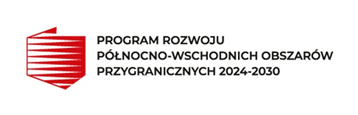 Procedura weryfikacji formalnej, merytorycznej i finansowej wniosków 
o udzielenie dotacji w ramach „Rządowego programu rozwoju północno – wschodnich obszarów przygranicznych na lata 2024 – 2030”1.ZAKRES PODMIOTOWY:Wnioskodawcą i beneficjentem w ramach Programu mogą być JST, czyli powiaty oraz poszczególne gminy je tworzące, położone na obszarze objętym Programem, tj.: w województwie podkarpackim: powiaty: bieszczadzki, jarosławski, lubaczowski i przemyski oraz miasto Przemyśl.Beneficjentami mogą być również związki gmin, w skład których wchodzą gminy położone na obszarze objętym Programem.2. ZAKRES PRZEDMIOTOWY:Działanie 1. Poprawa infrastruktury drogowej oraz infrastruktury towarzyszącej i poprawa bezpieczeństwa drogowegoDziałanie 2. Zielona i niebieska infrastruktura dla ochrony środowiska naturalnego Działanie 3. Stworzenie warunków do rozwoju zrównoważonej turystyki w oparciu o endogeniczne potencjałyDziałanie 4. Działania służące poprawie stanu infrastruktury edukacyjnej, zdrowotnej i społecznej w celu zwiększenia dostępności lub jakości usług publicznych3. TERMIN REALIZACJI PROGRAMUProgram będzie realizowany w latach 2024–2030. ZADANIE ROCZNE – to zadanie którego przewidywany czas realizacji mieści się w danym roku budżetowym;ZADANIE WIELOLETNIE – to zadanie którego przewidywany czas realizacji wykracza poza rok budżetowy. Zadanie wieloletnie musi być zakończone do roku 2030.4. NABÓR WNIOSKÓWNabór wniosków będzie realizowany w trybie ciągłym do zakończenia realizacji Programu lub zakontraktowania w pełni kwot przeznaczonych na finansowanie jego realizacji, w zależności od tego, który z tych terminów jest wcześniejszy.Wnioskodawca przedkłada właściwemu miejscowo wojewodzie wniosek o udzielenie dotacji na zadanie stanowiące jego zadanie własne. Maksymalna kwota dotacji w ramach jednego wniosku wynosi 2 mln zł. W ramach Programu jest możliwe udzielenie dotacji dla danej JST na realizację maksymalnie dwóch zadań. W danym naborze Wnioskodawca może złożyć jeden wniosek o udzielenie dotacji w ramach  jednego typu działania.W przypadku aplikowania przez związki międzygminne z obszarów objętych Programem zadanie zgłoszone przez taki związek liczy się do limitu dwóch zadań każdego z partycypujących w projekcie JST, a limit kwotowy jest wyliczany przez pomnożenie 2 mln zł przez liczbę JST z obszaru objętego Programem.W przypadku gdy w ramach związku międzygminnego są realizowane części projektu poza obszarem terytorialnym wskazanym w Programie, wydatki na ten cel nie są objęte dotacją.5. TERMIN SKŁADANIA WNIOSKÓW29 maja 2024 r. godz. 7.30 - rozpoczęcie naboru wniosków w ramach Programu.W przypadku wniosków zawierających wydatki na dany (bieżący) rok termin złożenia wniosku upływa w dniu 30 czerwca 2024 r.O kolejności złożenia wniosków decyduje data i godzina ich wpływu do Podkarpackiego Urzędu Wojewódzkiego w Rzeszowie. Wnioski złożone w terminie niezgodnym z ogłoszeniem o naborze wniosków lub w innej formie niż przewidziana w ogłoszeniu nie będą rozpatrywane.6. MIEJSCE I SPOSÓB SKŁADANIA WNIOSKÓWWypełnione wnioski sporządzone na aktualnym formularzu udostępnionym na stronie BIP Podkarpackiego Urzędu Wojewódzkiego w Rzeszowie wraz z załącznikami do wniosku należy składać w ramach niniejszego naboru w formie elektronicznej za pośrednictwem platformy ePUAP wskazując jako adresata Podkarpacki Urząd Wojewódzki w Rzeszowie pod adresem następujących skrytek ePUAP: /PUWRzeszow/SkrytkaESP.Dopuszczalne jest również złożenie wniosku o udzielenie dotacji w formie dokumentów papierowych osobiście w sekretariacie Wydziału Programów Rządowych i Funduszy Europejskich Podkarpackiego Urzędu Wojewódzkiego, ulica Grunwaldzka 15 w Rzeszowie (pok. 505) w godzinach 7.30-15.30, wtorki 8.00-16.00.7. KWALIFIKOWALNOŚĆ WYDATKÓWW ramach Programu wydatkami kwalifikowalnymi są wydatki niezbędne do realizacji zadania, poniesione po podpisaniu umowy dotacji, zgodnie z przepisami (w szczególności dotyczącymi konkurencji, pomocy publicznej, udzielania zamówień publicznych, ochrony środowiska oraz polityki równych szans), przy czym:1) środki dotacji nie mogą zostać przeznaczone na refundację wydatków;2) środki dotacji mogą zostać przeznaczone na:a) wydatki majątkowe,b) wydatki związane z przygotowaniem do realizacji zadania, w szczególności kosztów opracowania dokumentacji projektowej, zakupu i przygotowania gruntu pod budowę oraz ekspertyz, świadectw, operatów, studiów, pomiarów geodezyjnych i prac geologicznych oraz prac archeologicznych;3) VAT może stanowić koszt realizacji zadania (wydatek kwalifikowalny) w zakresie,w jakim beneficjent nie ma możliwości jego odliczenia.Podstawę prawną udzielenia oraz wydatkowania środków na zadania objęte Programem stanowi art. 20a ust. 2 pkt 2 ustawy z dnia 6 grudnia 2006 r. o zasadach prowadzenia polityki rozwoju (Dz. U. z 2024 r. poz. 324).Maksymalny udział dotacji przeznaczonej na dofinansowanie zadania w trybie art. 20a ustawy o zasadach prowadzenia polityki rozwoju wynosi nie więcej niż 80 % kosztów kwalifikowalnych zadania w całym okresie realizacji zadania oraz w każdym roku budżetowym.Jednostka realizująca zadanie musi zapewnić wkład własny w wysokości co najmniej 20% wartości wydatków kwalifikowalnych zadania. W przypadku gdy w ramach związku międzygminnego są realizowane części projektu poza obszarem terytorialnym wskazanym 
w Programie, wydatki na ten cel nie są objęte dotacją.8. WERYFIKACJA WNIOSKÓW O UDZIELENIE DOTACJI W RAMACH PROGRAMUWnioskodawca przedkłada właściwemu miejscowo wojewodzie wniosek o udzielenie dotacji na zadanie stanowiące jego zadanie własne na wzorze stanowiącym załącznik do Zarządzenia Wojewody Podkarpackiego. Wnioski podlegają weryfikacji formalnej, merytorycznej i finansowej przez właściwego miejscowo wojewodę pod kątem zgodności z zakresem wsparcia i zasadami wynikającymi z Programu, w szczególności warunkami wymienionymi w rozdziale 8 Programu, jak również w zakresie kwot alokowanych z budżetu państwa na poszczególne lata (wnioskowana kwota dotacji w ramach zadania na poszczególne lata nie może powodować przekroczenia kwoty z budżetu państwa zaplanowanej na dany rok w Programie). W przypadku gdy wniosek jest niekompletny lub dane w nim zawarte są niespójne, wnioskodawca jest wzywany dwukrotnie do uzupełnienia lub przedstawienia wyjaśnień. Limity obowiązujące na dany rok nie mogą zostać przekroczone. Gdy Wnioskodawca złoży wniosek, a limit środków na dany rok został wykorzystany Wojewoda zwraca wniosek do wnioskodawcy lub rozpoczyna jego ocenę po pojawieniu się wolnych środków w Programie. O sposobie postępowania Wnioskodawca zostanie poinformowany pisemnie.Niespełnienie warunków wymienionych w rozdziale 8 Programu uniemożliwia objęcie danego zadania wsparciem w ramach Programu. Na podstawie poprawnego pod względem formalnym, merytorycznym i finansowym wniosku o udzielenie dotacji wojewoda rozpatrujący wniosek 
o udzielenie dotacji przygotowuje wniosek o wydanie opinii, o której mowa w art. 20a ust. 2 pkt 2 ustawy z dnia 6 grudnia 2006 r. o zasadach prowadzenia polityki rozwoju, który wraz 
z kopią wniosku o udzielenie dotacji na zadanie oraz kopiami oświadczeń wymienionych powyżej jest przekazywany do ministra właściwego do spraw rozwoju regionalnego, 
z zastrzeżeniem że dokumenty dla wniosku zawierającego wydatki na dany rok są przekazywane do ministra właściwego do spraw rozwoju regionalnego nie później niż do końca sierpnia tego roku. Od momentu otwarcia naboru Wojewoda Podkarpacki publikuje regularnie co dwa miesiące na stronie internetowej Podkarpackiego Urzędu Wojewódzkiego informację o stopniu wykorzystania alokacji Programu w podziale na poszczególne działania oraz o pozostałych wolnych środkach.	Wojewoda zastrzega sobie prawo do dokonywania zmian w prowadzonym naborze wniosków, w tym w zakresie obowiązujących formularzy wniosków, wymaganych dokumentów, zasad weryfikacji wniosków. O zmianie zasad naboru wniosków Wojewoda Podkarpacki informuje za pośrednictwem strony internetowej Podkarpackiego Urzędu Wojewódzkiego w Rzeszowie.